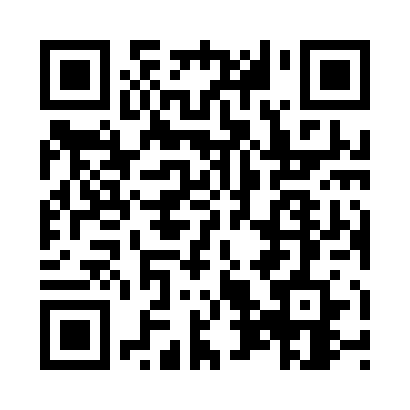 Prayer times for Weaubleau, Missouri, USAMon 1 Jul 2024 - Wed 31 Jul 2024High Latitude Method: Angle Based RulePrayer Calculation Method: Islamic Society of North AmericaAsar Calculation Method: ShafiPrayer times provided by https://www.salahtimes.comDateDayFajrSunriseDhuhrAsrMaghribIsha1Mon4:245:561:185:128:4010:122Tue4:255:561:185:128:4010:113Wed4:265:571:195:128:4010:114Thu4:265:571:195:138:4010:115Fri4:275:581:195:138:4010:106Sat4:285:591:195:138:3910:107Sun4:295:591:195:138:3910:098Mon4:296:001:195:138:3910:099Tue4:306:001:205:138:3810:0810Wed4:316:011:205:138:3810:0811Thu4:326:021:205:138:3810:0712Fri4:336:021:205:138:3710:0613Sat4:346:031:205:138:3710:0614Sun4:356:041:205:138:3610:0515Mon4:366:041:205:138:3610:0416Tue4:376:051:205:138:3510:0317Wed4:386:061:205:138:3510:0218Thu4:396:071:205:138:3410:0219Fri4:406:071:215:138:3310:0120Sat4:416:081:215:138:3310:0021Sun4:426:091:215:138:329:5922Mon4:436:101:215:138:319:5823Tue4:446:111:215:138:309:5724Wed4:456:111:215:128:309:5525Thu4:476:121:215:128:299:5426Fri4:486:131:215:128:289:5327Sat4:496:141:215:128:279:5228Sun4:506:151:215:128:269:5129Mon4:516:151:215:118:259:5030Tue4:526:161:215:118:249:4831Wed4:536:171:215:118:239:47